Уважаемые работодатели! Напоминаем, что ежемесячная отчетность за январь 2021 года в управление Пенсионного фонда должна быть представлена не позднее 15 февраля 2021 года, в том числе с исправлением ошибок, выявленных при первичном представлении. Обращаем особое внимание на то, что указанные сведения должны быть представлены на всех сотрудников, которые работали хотя бы один день в отчетном месяце (то есть и на уволенных тоже), а также на тех работников, с которыми заключены договоры гражданско-правового характера, даже если вознаграждения за их работу будут начислены в следующих периодах.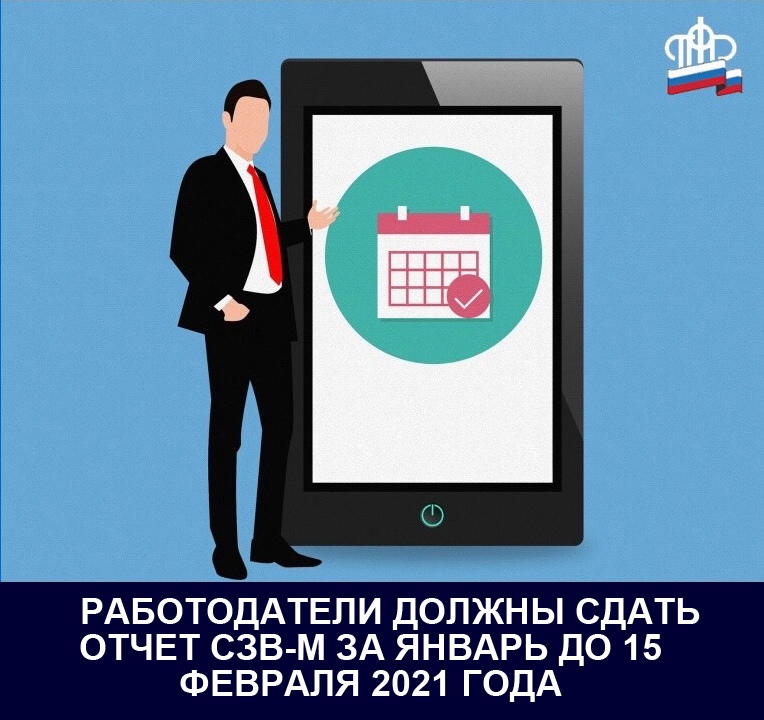 